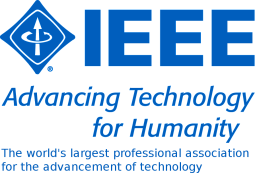 Institute of Electrical and Electronics Engineers (IEEE)Sociedad de Percepción RemotaCapítulo MéxicoReunión de instalación del Capítulo México de la Sociedad de Percepción Remota del Institute of Electrical and Electronics Engineers (IEEE)Martes 26 de febrero de 2013; de 11:00 a 14:00 horas.Agenda de TrabajoJGMF/*Archivo: CDA_056OD_r2 JGMF Agenda-Ru-IEEE-SPR-SM 130221#HoraDescripciónResponsable10:30 - 11:00 h.Instalación de sedes remotasResponsable Técnico de cada sede.111:00 - 11:10 h.BienvenidaIng. Sergio Viñals Padilla, Director del Centro de Desarrollo Aeroespacial del IPN211:10 - 11:30 hPresentación del Centro de Desarrollo Aeroespacial del IPNIng. Sergio Viñals Padilla, Director del Centro de Desarrollo Aeroespacial del IPN311:30 - 11:45 hPresentación de los miembros asistentes.Asistentes presenciales y virtuales411:45 - 12:15 h.Presentación del Capítulo México.Dr. Alejandro Monsivais Huertero.512:15 - 12: 30 h.Definición de Objetivos.Dr. Alejandro Monsivais Huertero.612:30 - 12:45 h.Receso.712:45 - 13:05 h.Presentación del Centro de Educación Aeroespacial de MéxicoMtra. Gloria Faus, Directora del Centro de Educación Aeroespacial de México en el ITESO813:05 - 13:15 h.Definición de terna para elección del Comité Administrativo del Capítulo MéxicoDr. Alejandro Monsivais Huertero.913:15 - 13:30 h.Fecha de próxima reuniónDr. Alejandro Monsivais Huertero.1013:30 - 13:55 h.Asuntos variosDr. Alejandro Monsivais Huertero.1113:55 - 14:00 h.DespedidaDr. Alejandro Monsivais Huertero.